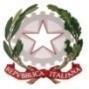 ISTITUTO COMPRENSIVO STATALE DI GALLIOGRIGLIA DI VALUTAZIONE DELLE COMPETENZEALUNNI 3 ANNIVERSO LE COMPETENZE CHIAVE DI CITTADINANZACOGNOME E NOME ALUNNO/A _____________________________________________________PLESSO DI __________________________________SEZIONE ______________________________DOCENTI _________________________________________________________________________Nella compilazione della tabella barrare le caselle che interessano.OSSERVAZIONI____________________________________________________________________________________________________________________________________________________________________________________________________________________________________________________________________________________________________________________________________________________________________________________________________________________________________________________________________________________________________________________________Gallio,  Le Insegnanti                                                                                                                                                                                             Il Dirigente Scolastico INTERMEDIAINTERMEDIAINTERMEDIAFINALEFINALEFINALECAMPI DI ESPERIENZALIVELLI DI PADRONANZASìNon ancoraIn parteSìSìNon ancoraIn parteIl sé e l’altroEsprime sentimenti e bisogni in modo pertinente e corretto. Il sé e l’altroInteragisce con i compagni nel gioco e nelle attività collettive, scambiando informazioni e comunicando intenzioni mediante azioni e/o parole.Il sé e l’altroRispetta le regole di convivenza, le proprie cose e quelle altrui, in autonomia e/o facendo riferimento alle indicazioni dell’insegnante e/o dei compagni.Il sé e l’altroStabilisce relazioni con tutti i compagni.Il corpo e il movimentoÈ autonomo nel soddisfacimento di necessità fisiologichee nelle pratiche routinarie di igiene, pulizia personale e cura.Il corpo e il movimentoPadroneggia schemi motori di base statici e dinamici: sedere, camminare, saltare, correre, rotolare, strisciare, arrampicare, stare in equilibrio.Il corpo e il movimentoEvita situazioni potenzialmente pericolose indicate dall’insegnante o dai compagni.Il corpo e il movimentoControlla la coordinazione oculo-manuale e oculo-podalica.Il corpo e il movimentoMostra di possedere abilità grosso motorie adeguate.Il corpo e il movimentoMostra di possedere abilità fino motorie adeguate.Immagini, suoni e coloriSi esprime intenzionalmente attraverso il disegno.Immagini, suoni e coloriDescrive il contenuto del proprio elaborato.Immagini, suoni e coloriUtilizza diversi tipi di strumenti per esprimersi graficamente: matite, pennarelli, colori a dita, tempere… su spazi estesi e diversi supporti.Immagini, suoni e coloriSegue attività proposte dall’insegnante mantenendo l’attenzione per brevi periodi. Immagini, suoni e coloriRiproduce semplici ritmi con gesti oppure oggetti.Immagini, suoni e coloriCanta semplici canzoncine.Immagini, suoni e coloriPresta attenzione a brevi messaggi multimediali.I discorsi e le paroleRacconta vissuti ed esperienze attraverso la lingua italiana, con frasi brevi/semplici e strutturate correttamente, supportato da domande stimolo dell’insegnante.I discorsi e le paroleAscolta racconti e storie mostrando, attraversol’interesse e la partecipazione, di comprendere il significato generale.I discorsi e le paroleSegue attività proposte dall’insegnante mantenendo l’attenzione per brevi periodi.I discorsi e le parolePronuncia con correttezza suoni e parole.La conoscenza del mondoOrdina oggetti in base a macro-caratteristiche, anche combinate, su indicazione dell’insegnante.La conoscenza del mondoIndividua differenze e trasformazioni nelle persone, negli oggetti e nel paesaggio.La conoscenza del mondoSi orienta con sicurezza nello spazio scuola, collocando, se richiesto, gli oggetti negli spazi corretti.